Stažuotė Europos branduolinių tyrimų organizacijoje CERN2015 m. vasario 15-21 dienomis fizikos mokytojas Renoldas Klimavičius stažavosi Europos branduolinių tyrimų organizacijoje CERN. Stažuotės metu vyko paskaitos, praktiniai darbai, diskusijos, svarbių CERN objektų lankymas. Praktiniuose seminaruose buvo gilinamos žinios dalelių fizikos srityje, susipažįstama su moderniąja fizika, elementariųjų dalelių greitintuvais, jų veikimo principais, duomenų apdorojimu, kompiuterių galimybėmis. Stažuotės dalyviai turėjo unikalią galimybę pamatyti dalelių greitintuvą ir detektorius, dalelių greitintuvo  konstrukcijas. Ypač naudingas buvo neformalus bendravimas su organizacijos darbuotojais ir kitais stažuotėje buvusiais Lietuvos mokytojais. Įgijęs unikalios dalykinės patirties, mokytojas ja remiasi rengdamas pamokas apie moderniąją fiziką ir konsultuodamas kolegas.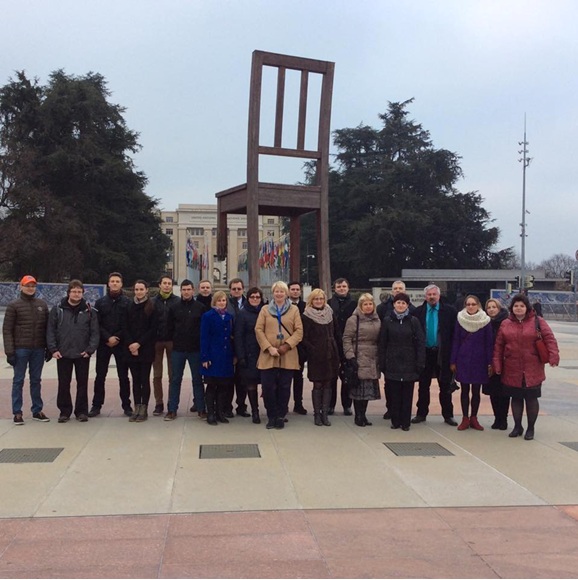 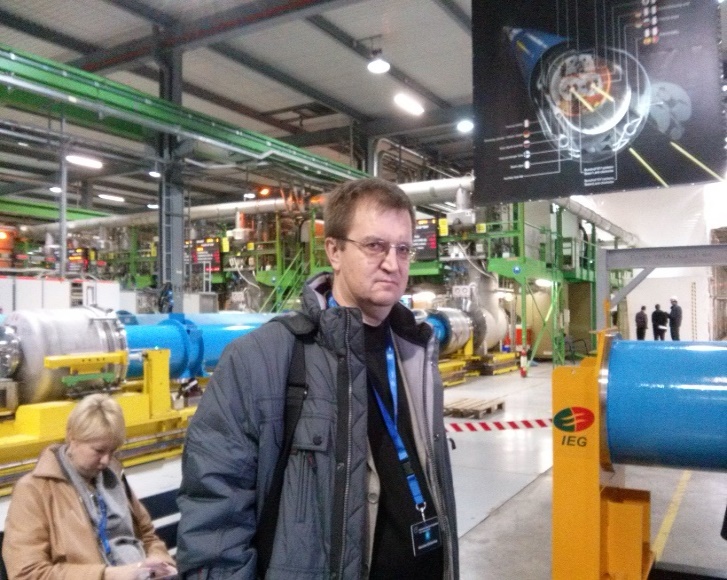 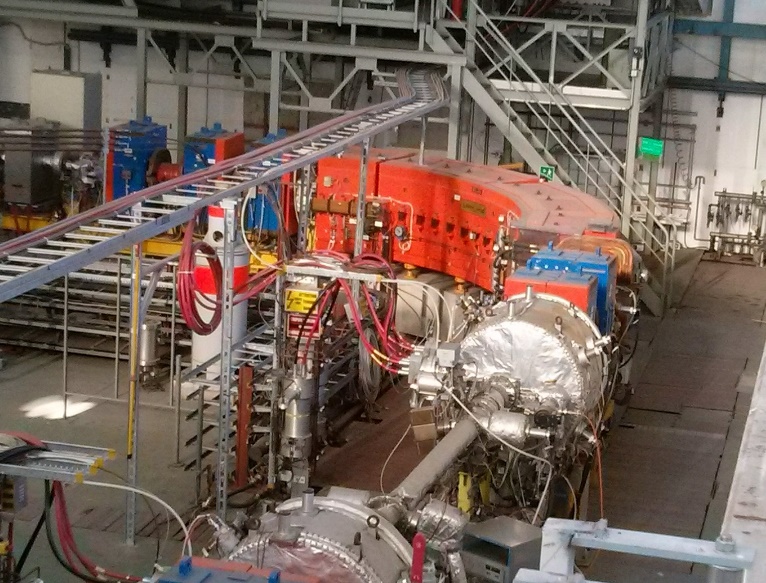 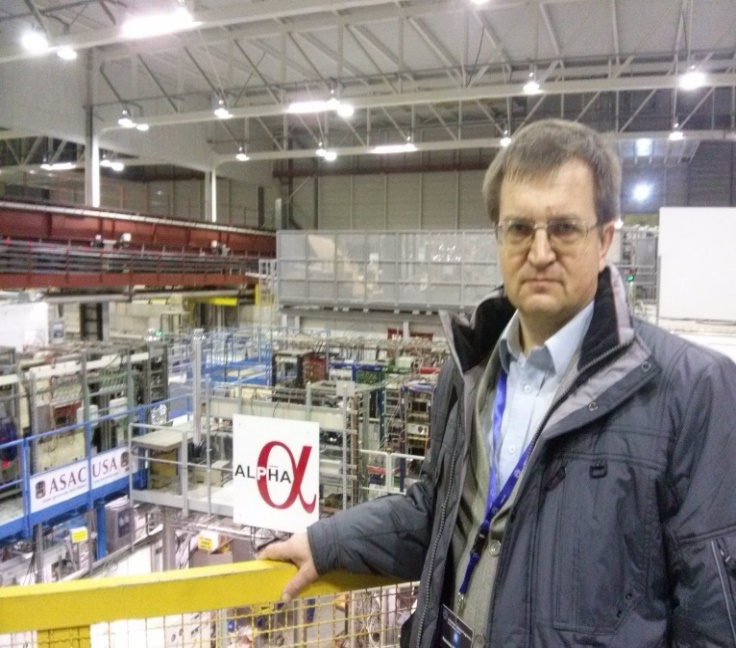 